Как их слышит ребенокОбщаясь с детьми, мы часто не  задумываемся, как они воспринимают обращенные к ним слова и фразы. Трудно представить, но наши слова и мысли обладают магической силой. Всего одна фраза может лишить жизнь смысла, убить надежду, а может придать уверенности, рассмешить, утешить, помочь обрести веру и любовь.Мы говорим:           -Осторожно - упадешь!                                   -Не трогай собаку - укусит!Ребенок слышит:    -Мир опасен, лучше вообще ничего не делать.Скажите иначе:      -Позаботься о себе, береги себя. Будь внимательным.Мы говорим:           -Давай быстрее! Поторопись! Замолчи! Стой! Отвечай!Ребенок слышит:    -Ты не важен. Тебе придется поступиться своими желаниями ради моих.Скажите иначе: -У меня 10 минут. Сколько тебе нужно времени?(Попробуйте договориться).Мы говорим:            -Не хнычь! Не ори! Не смейся! Не плачь!Ребенок слышит:     -Не выражай своих эмоций.Скажите иначе:       -Ты, наверное, устал. Ты чего-то испугался.(Постарайтесь понять чувства ребенка).Как их слышит ребенокМы говорим:             -Ну, сколько можно повторять (объяснять)!Ребенок слышит:      -Ты глупый, ты неудачник.Скажите иначе:   -Ты справишься, попробуй еще. Я могу помочь, если хочешь.Мы говорим:            -Мальчики не должны бояться (плакать). Девочка      должна быть послушной.Ребенок слышит:    -Мужчина не имеет права на чувства. Женщина - всегда жертва.Скажите иначе:   -Ты расстроился. Ты рассердилась. Ты имеешь право это пережить.Мы говорим:             -Как тебе не стыдно!Ребенок слышит...   -Ты плохой, с тобой что-то не в порядке.Скажите иначе:        -Все мы ошибаемся. Ошибка - это шаг вперед к умению и знанию.Мы говорим:             -Посмотри, как хорошо он/она/ делает, а ты?Ребенок слышит:      -Ты хуже других.Скажите иначе:      -Я люблю тебя таким, какой ты есть. Ф. Бегбедер  "Дети с Небес"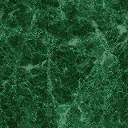 